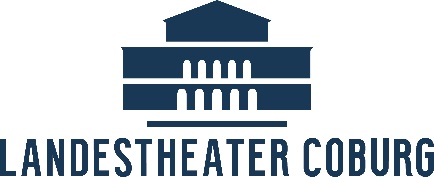 PressemitteilungPremiere „Das Abschiedsdinner“ Nach unserem jazzigen Start in die neue Spielzeit 2020/21 vergangenes Wochenende, möchten wir unseren Zuschauern mit der Premiere von „Das Abschiedsdinner“ am Samstag, den 03. Oktober um 19.30 Uhr die kürzer werdenden Tage versüßen. Lassen Sie sich mitreißen - eine rasante Komödie von Matthieu Delaporte und Alexandre de La Patelliére, die bereits mit „Der Vorname“ für einen großen Theater-Hit sorgten.Begeisterte Fans der Monooper kommen bei unserer Wiederaufnahme von „Das Tagebuch der Anne Frank“ am 02. Oktober um 19.30 Uhr ebenfalls auf ihre Kosten. Die gefeierte Inszenierung der jungen Regisseurin Katarzyna Bogucka wird diesen Freitag wiederaufgenommen.Die gute Nachricht für unser Publikum: die neuesten Verordnungen in der Coronakrise ermöglichen ab sofort einem größeren Publikum den Theaterbesuch im Landestheater. Unter bestimmten Voraussetzungen ist es nun auch möglich, kleinere Gruppen einzulassen. Damit der Theaterbesuch reibungslos funktioniert, müssen interessierte Zuschauer mit der Theaterkasse „zusammenarbeiten“. Hierzu muss das Kassenpersonal kontaktiert werden, das Sie bestmöglich platziert. Online können aufgrund des flexibel gestalteten Saalplans keine Karten erworben werden, doch eine Reservierung ist telefonisch und per E-Mail (theaterkasse@landestheater.coburg.de) jederzeit möglich. Bitte beachten Sie, dass Sie auch für die kostenlosen Veranstaltungen eine Einlasskarte benötigen. Kontakt zur TheaterkasseLandestheater Coburg, Schloßplatz 6, 96450 CoburgÖffnungszeiten: Di. – Fr. 10 – 17 Uhr, Sa. 10 – 12 Uhr Telefonische Erreichbarkeit: Di. – Fr. 10 – 17 Uhr und Sa. 10 – 12 UhrTel.: +49 (9561) 89 89-89; Telefax: +49(09561) 89 89-88E-Mail: theaterkasse@landestheater.coburg.deInternet: www.landestheater-coburg.de